EXAMEN SCHEIKUNDE VWO 1990, TWEEDE TIJDVAK, uitwerkingenKatalytische omzetting etheen in ethanal	1990-II(I)❑	Maximumscore 4Notie dat een oxidator elektronen opneemt	1Uitleg, bijvoorbeeld via een vergelijking van een halfreactie, dat (alleen) PdCl42 of (alleen)
Pd2+ (in PdCl42) elektronen opneemt	3Indien slechts antwoord is gegeven als „PdCl42 is oxidator want het neemt elektronen op"	2❑	Maximumscore 5Het juiste antwoord is:Pd + 4 Cl  PdCl42 + 2 eCuCl42 + e  CuCl2 + 2 Cl (2×)Pd + 2 CuCl42  PdCl42 + 2 CuCl2In eerste halfreactie Pd balans èn Cl balans in orde	1In eerste halfreactie bij juiste (massa)balans ook ladingsbalans, met juiste aantal elektronen, in orde	1In tweede halfreactie Cu balans èn Cl balans in orde	1In tweede halfreactie bij juiste (massa)balans ook ladingsbalans in orde	1Juiste afleiding van eindvergelijking uit de gevonden halfvergelijkingen	1Indien als enige fout de elektronen in één halfvergelijking of in beide halfvergelijkingen aan de verkeerde kant van de pijl zijn geplaatst	4
Indien als enige fout het aantal elektronen in één halfvergelijking fout is, maar overigens consequent uitgewerkt	4
Indien als enige fout één of meer coëfficiënten in één halfvergelijking fout zijn, maar overigens consequent met kloppende ladingsbalans uitgewerkt	4
Indien, als enige fout, in de vergelijking van de totale reactie 4 Cl links en rechts is blijven staan	4❑	Maximumscore 4Vermelding dat H2O via deelreactie 3 ontstaat	2Notie dat door het reageren van 18O2 extra H218O ontstaat (en dat het extra H218O via deelreactie 1 doorreageert)	2Indien alleen is vermeld, zonder uitleg en zonder vermelding van deelreactie 3, dat extra H218O ontstaat	1Broomkresolgroen	1990-II(II)❑	Maximumscore 4Juiste formule van een goed oplosbare, basische stof (waarvan de bijbehorende Kb groter is dan
ca. 1010)	2Notie dat de gekozen stof met H+ of met HInd reageert	1Notie dat HInd volledig wordt omgezet in Ind	1Indien in de formule van de basische stof een indexfout voorkomt, bijvoorbeeld NaCO3, of indien als formule slechts die van het negatieve ion is vermeld, maar antwoord overigens correct	3
Indien de juiste formule is vermeld van een slecht oplosbare, al dan niet basische stof, die echter wel met H+ of met HInd reageert en antwoord overigens correct	3
Indien de juiste formule is vermeld van een goed oplosbare, basische stof waarvan de bijbehorende Kb ligt tussen ca. 1010 en 1014, maar antwoord overigens correct	3❑	Maximumscore 5Een juiste berekening leidt tot de uitkomst:[HInd(aq)] = 1,11105 (mol L1) en [Ind(aq)] = 1,75105 (mol L1)Berekening aantal mol opgelost broomkresolgroen per liter oplossing A:  ×3,81105	1Notie dat het berekende aantal mol broomkresolgroen per liter oplossing A gelijk is aan
[HInd(aq)] + [Ind(aq)]	13,48l04 × [HInd(aq)] × 1,15 + 6,17103 × [Ind(aq)] × 1,15 = 0,568	1Berekening [HInd(aq)] uit de gevonden vergelijkingen	1Berekening [Ind(aq)] uit de gevonden vergelijkingen	1❑	Maximumscore 3Gebruik van juiste evenwichtsvoorwaarde, bijvoorbeeld Kz = 	1pH van oplossing A is te berekenen door Kz of pKz van HInd(aq) èn de gevonden [HInd(aq)] en [Ind(aq)] in te vullen in de evenwichtsvoorwaarde	1pH van oplossing A = pH van oorspronkelijke bufferoplossing	1Epoxy in de industrie		1990-II(III)❑	Maximumscore 3Het juiste antwoord is:Cl2 + 2 e	2 ClCl2 + 2 H2O	2 HClO + 2 H+ + 2 eCl2 + H2O	HClO + H+ + ClEerste halfreactie juist	1Tweede halfreactie juist	1Juiste afleiding van eindvergelijking uit de gevonden halfvergelijkingen	1Indien als eindvergelijking is geschreven 2 Cl2 + 2 H2O  2 HClO + 2 H+ + 2 Cl, maar antwoord overigens correct	2❑	Maximumscore 2Het juiste antwoord moet de notie bevatten dat een molecuul 1,2-epoxypropaan een asymmetrisch C atoom heeft en/of dat in een molecuul 1,2-epoxypropaan geen spiegelvlak is aan te brengen.Indien slechts een antwoord is gegeven als ‘er bestaan twee stereo-isomeren’ of ‘er bestaan twee optische isomeren’	1❑	Maximumscore 3Het juiste antwoord is:	D-1-chloorpropaan-2-ol	L-1-chloorpropaan-2-ol	D-2-chloorpropaan-1-ol	L-2-chloorpropaan-1-olAls in bovenstaande namen ‘propanol’ is vervangen door ‘hydroxypropaan’ mag dit hier goed gerekend worden. Ook mogen bij deze vraag geen punten worden afgetrokken als in plaats van bijvoorbeeld D-1-chloor-2-hydroxypropaan is vermeld D-2-hydroxy-1-chloorpropaan.In plaats van D en L mogen ook de volgende aanduidingen gebruikt worden: d en 1, rechtsdraaiend en linksdraaiend, R en S of (+) en (). Al deze aanduidingen mogen in plaats van aan het begin van de namen ook na de namen vermeld zijn.1-chloorpropaan-2-ol	12-chloorpropaan-l-ol	1Aanduidingen voor de optische isomeren	1Indien in een naam of in elk van de namen één cijferaanduiding ontbreekt, maar antwoord overigens correct	2Opmerking
Geen puntentoekenning aan namen als 3-chloor-1-propanol.❑	Maximumscore 4Een juiste berekening leidt, afhankelijk van de berekeningswijze, tot het antwoord 95,0% of 95,1%.Molecuulmassa 1,2-dichloorpropaan = 113 (u)	1Molecuulmassa 1,2-epoxypropaan = 58,1 (u)	1Massaverhouding 100 : 10,0 delen door molecuulmassa's van resp. 1,2-epoxypropaan en
1,2-dichloorpropaan	1Rest berekening	1❑	Maximumscore 4Een juiste afleiding leidt tot het antwoord 2,6104 (kmol).Vermelding dat chloorpropanol(en) reageert(reageren) met OH in de molverhouding 1 : 1	1Vermelding dat van het in reactor 2 geleide mengsel ook het H+ met OH reageert	2Rest afleiding	1Indien slechts een antwoord is gegeven als ‘chloorpropanol en OH reageren in de molverhouding 1 : 1, dus 1,3104 kmol opgelost natriumhydroxide nodig’Opmerking
Dat het aantal mol H+ dat in reactor 2 wordt geleid even groot is als het aantal mol chloorpropanol(en) hoeft niet expliciet in het antwoord vermeld te zijn.❑	Maximumscore 2Het juiste antwoord is: elektrolyse.Indien een antwoord is gegeven als ‘thermolyse’ of ‘ontleding’	0❑	Maximumscore 2Het juiste antwoord is H2.Indien als antwoord is gegeven ‘waterstof’ of ‘H’	1❑	Maximumscore 3Notie dat een deel van het in reactor 1 geleide chloor reageert onder vorming van 1,2-dichloorpropaan	1Notie dat het aldus verbruikte chloor niet gerecirculeerd wordt	1Dus: extra chloor nodig	1Nitrosylchloride	1990-II(IV)❑	Maximumscore 4Een juiste berekening leidt tot het antwoord (+)5,3104 of (+)0,53105 (J mol).Bij berekening, gebaseerd op de vorming van twee mol NOCl uit de elementen:Vormingsenthalpie NO opgezocht: (+)0,904105 (J)	1Verwerking vormingsenthalpie van NO: (+)2 × 0,904105 (J)	1Verwerking enthalpieverandering van 2 NO + Cl2  2 NOCl: 0,75.105 (J)	1Juiste sommering van gevonden H waarden en delen door 2	1Indien de bindingsenthalpie van ClCl in de berekening is betrokken, maar berekening overigens correct	3Opmerking
Voor elke fout in het teken van een H 1 punt aftrekken, tot een maximum van 2 punten.❑	Maximumscore 3Constatering dat de gegeven reactietijden omgekeerd evenredig zijn met de gegeven concentraties	2Notie dat de reactietijd omgekeerd evenredig is met de reactiesnelheid	1❑	Maximumscore 4Algemene gaswet, bijvoorbeeld genoteerd als  = R.p, T en R ingevuld	1V = 1,00103 (m3)	1n uit de ingevulde gaswet berekend	1❑	Maximumscore 4Een juiste berekening leidt tot het antwoord 1,01106 (mol dm3 s).Afname aantal mol NOCl per dm3 = 2 × 5,04106	3Gemiddelde reactiesnelheid = 	1Plantaardige olie	1990-II(V)❑	Maximumscore 4Het juiste antwoord is: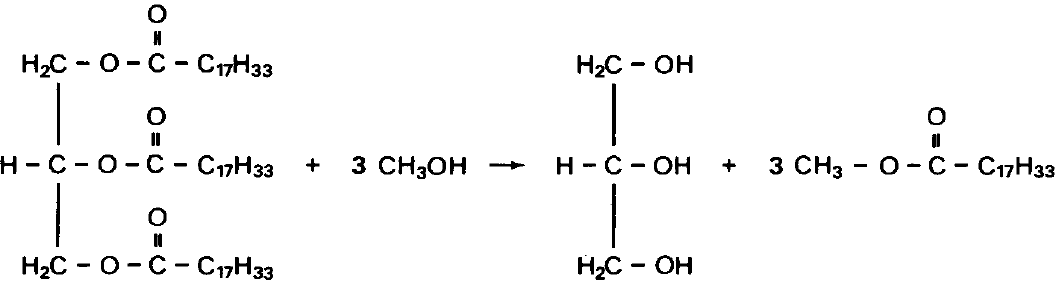 Structuurformule van glyceryltrioleaat links van de pijl	1Structuurformule van methanol links van de pijl èn structuurformule van glycerol rechts van de pijl	1Structuurformule van methyloleaat rechts van de pijl	1Juiste coëfficiënten	1❑	MaximumscoreVermelding dat in vetzuurmoleculen OH groepen of  groepen voorkomen (en in estermoleculen niet)	1Vermelding dat tussen vetzuurmoleculen H-bruggen ontstaan (en tussen estermoleculen niet)	2Notie dat de aantrekkingskrachten tussen vetzuurmoleculen groter zijn (dan die tussen estermoleculen)	1OpmerkingenGeen puntenaftrek als in plaats van H-bruggen het optreden van dipool-dipoolbinding tussen OH groepen is genoemd.Geen puntenaftrek als in plaats van de termen H-bruggen of dipool-dipoolbinding een correcte beschrijving of tekening van de binding tussen de OH groepen is gegeven.❑	Maximumscore 4Het juiste antwoord kan bijvoorbeeld als volgt genoteerd zijn: product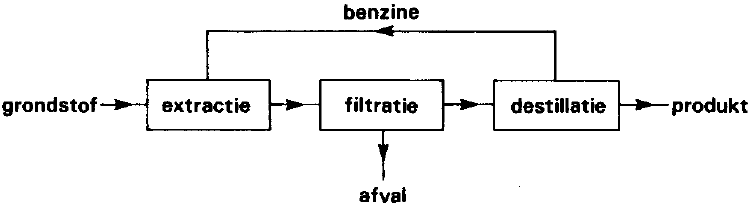 extractie als eerste processtap aangegeven	1filtratie als tweede processtap èn destillatie als derde processtap aangegeven	1verbindingslijn die het terugvoeren van de benzine vanaf de destillatieruimte naar de extractieruimte weergeeft	1grondstofstroom, productstroom en afvalstroom correct in het blokschema aangegeven	1❑	Maximumscore 5 èn 	1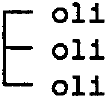 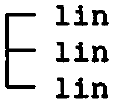 	1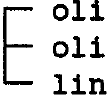 	1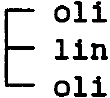 	1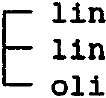 	1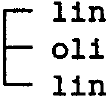 Aftrek
Indien van één bepaalde triëster meer structuren zijn aangegeven, zonder dat opgemerkt is dat deze structuren identiek zijn, voor elke overtollige structuur 1 punt aftrekken.Opmerking
In plaats van ‘oli’ en ‘lin’ mogen uiteraard ook andere goed herkenbare aanduidingen voor respectievelijk oliezuur en linolzuur gebruikt worden.❑	Maximumscore 5Een juiste berekening leidt tot een antwoord dat, afhankelijk van de berekeningswijze, kan variëren van 51,1 tot 51,6.100 gram olie = mol olie	1aantal mol (veresterde) vetzuren = 3 × aantal mol olie	1aantal mol oliezuur =  × totale aantal mol vetzuur èn aantal mol linolzuur =
  × totale aantal mol vetzuur	1aantal mol te adderen I2 = aantal mol oliezuur + 2 × aantal mol linolzuur	1omrekening mol I2 in gram I2: vermenigvuldigen met 253,8 of 254	1❑	Maximumscore 5Een juiste berekening leidt, afhankelijk van de berekeningswijze, tot een antwoord dat ligt tussen 94,4 en 94,8.berekening aantal mmol toegevoegde Na2S2O3: resp. 17,0 × 0,183 èn 33,3 × 0,183	1aantal mmol ICl = ½ × aantal mmol Na2S2O3	1aantal mmol geaddeerde ICl = aantal mmol toegevoegde ICl aantal mmol overgebleven ICl	1aantal gram I2 dat geaddeerd zou zijn:
 vermenigvuldigen met 253,8 of 254	1omrekening naar 100 gram olie: vermenigvuldigen met 250	1Opmerking
Indien m.b.t. het laatste bolletje van vraag 23 en het voorlaatste bolletje van vraag 24 dezelfde fout is gemaakt met de omrekening van mol I2 naar gram I2 deze fout niet opnieuw aanrekenen bij vraag 24.